             MUSICALMaterials Needed:MarkersPaper/Poster BoardsTimerDefined Musical Element, such as Mood or TempoDirections:Students have 3 minutes (or other pre-determined amount of time) to generate a list of descriptive words to describe one defined musical element, such as: Mood – feeling of the music-OR-Tempo – speed and movement words in Italian and EnglishCompare the word lists between groups: Words that are not related to the specified musical element are put in parenthesis, re-categorized and worth 0 points. Words in common with another group are marked with a check, and worth 1 point each. Words unique to one group are starred and worth 2 points each. Groups count up the points and the group with the most points wins! Note: Students can play individually within a small group or as a group member against other large groups. 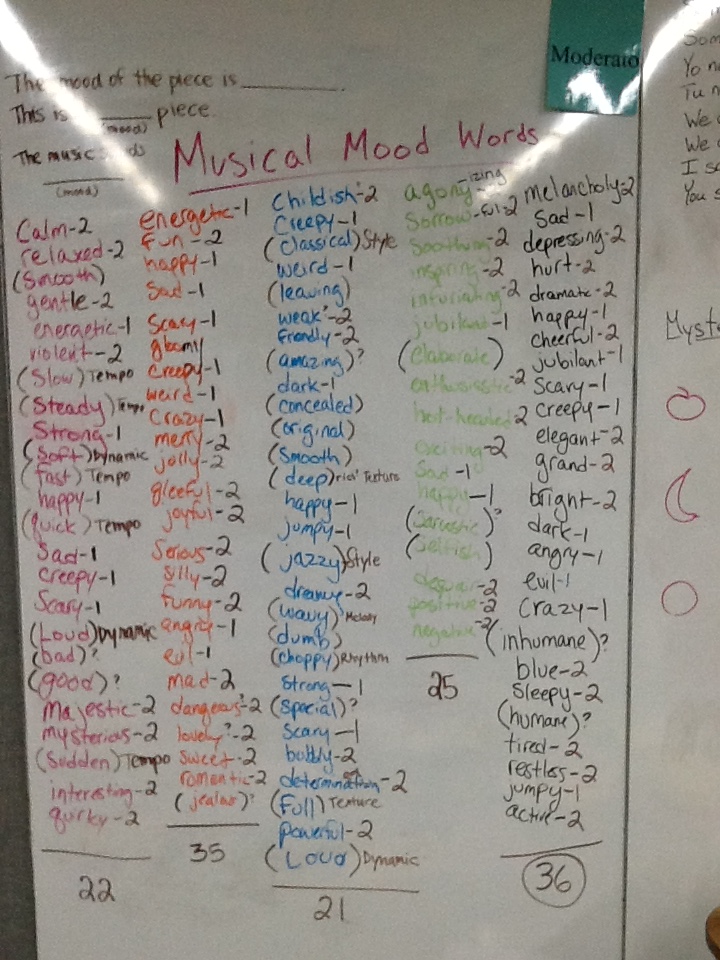 